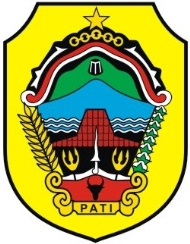 PEMERINTAH KABUPATEN PATIBADAN PENANGGULANGAN BENCANA DAERAHSTANDAR OPERASIONAL PROSEDUR (SOP)POSKO SIAGA DINI BPBD KABUPATEN PATIJalan Raya Pati – Kudus KM. 3,5 Kode Pos 59163Pelaporan dalam keadaan tidak ada potensi / kejadian bencanaPelaporan dalam keadaan terdapat potensi bencanaFORM LEMBAR KERJA IDENTIFIKASI KEGIATANData KegiatanPelaksana dan Langkah-langkah KegiatanPEMERINTAH KABUPATEN PATI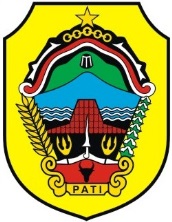 BADAN PERENCANAAN PEMBANGUNAN DAERAH                    Jalan Raya Pati-Kudus Km. 4     Kode  Pos  59163Telepon (0295) 387237                              Fax.        (0295) 386416PEMERINTAH KABUPATEN PATIBADAN PERENCANAAN PEMBANGUNAN DAERAH                    Jalan Raya Pati-Kudus Km. 4     Kode  Pos  59163Telepon (0295) 387237                              Fax.        (0295) 386416PEMERINTAH KABUPATEN PATIBADAN PERENCANAAN PEMBANGUNAN DAERAH                    Jalan Raya Pati-Kudus Km. 4     Kode  Pos  59163Telepon (0295) 387237                              Fax.        (0295) 386416Nomor SOPNomor SOPPEMERINTAH KABUPATEN PATIBADAN PERENCANAAN PEMBANGUNAN DAERAH                    Jalan Raya Pati-Kudus Km. 4     Kode  Pos  59163Telepon (0295) 387237                              Fax.        (0295) 386416PEMERINTAH KABUPATEN PATIBADAN PERENCANAAN PEMBANGUNAN DAERAH                    Jalan Raya Pati-Kudus Km. 4     Kode  Pos  59163Telepon (0295) 387237                              Fax.        (0295) 386416PEMERINTAH KABUPATEN PATIBADAN PERENCANAAN PEMBANGUNAN DAERAH                    Jalan Raya Pati-Kudus Km. 4     Kode  Pos  59163Telepon (0295) 387237                              Fax.        (0295) 386416TanggalPembuatanTanggalPembuatan2014.PEMERINTAH KABUPATEN PATIBADAN PERENCANAAN PEMBANGUNAN DAERAH                    Jalan Raya Pati-Kudus Km. 4     Kode  Pos  59163Telepon (0295) 387237                              Fax.        (0295) 386416PEMERINTAH KABUPATEN PATIBADAN PERENCANAAN PEMBANGUNAN DAERAH                    Jalan Raya Pati-Kudus Km. 4     Kode  Pos  59163Telepon (0295) 387237                              Fax.        (0295) 386416PEMERINTAH KABUPATEN PATIBADAN PERENCANAAN PEMBANGUNAN DAERAH                    Jalan Raya Pati-Kudus Km. 4     Kode  Pos  59163Telepon (0295) 387237                              Fax.        (0295) 386416TanggalRevisiTanggalRevisi-PEMERINTAH KABUPATEN PATIBADAN PERENCANAAN PEMBANGUNAN DAERAH                    Jalan Raya Pati-Kudus Km. 4     Kode  Pos  59163Telepon (0295) 387237                              Fax.        (0295) 386416PEMERINTAH KABUPATEN PATIBADAN PERENCANAAN PEMBANGUNAN DAERAH                    Jalan Raya Pati-Kudus Km. 4     Kode  Pos  59163Telepon (0295) 387237                              Fax.        (0295) 386416PEMERINTAH KABUPATEN PATIBADAN PERENCANAAN PEMBANGUNAN DAERAH                    Jalan Raya Pati-Kudus Km. 4     Kode  Pos  59163Telepon (0295) 387237                              Fax.        (0295) 386416TanggalEfektifTanggalEfektif.PEMERINTAH KABUPATEN PATIBADAN PERENCANAAN PEMBANGUNAN DAERAH                    Jalan Raya Pati-Kudus Km. 4     Kode  Pos  59163Telepon (0295) 387237                              Fax.        (0295) 386416PEMERINTAH KABUPATEN PATIBADAN PERENCANAAN PEMBANGUNAN DAERAH                    Jalan Raya Pati-Kudus Km. 4     Kode  Pos  59163Telepon (0295) 387237                              Fax.        (0295) 386416PEMERINTAH KABUPATEN PATIBADAN PERENCANAAN PEMBANGUNAN DAERAH                    Jalan Raya Pati-Kudus Km. 4     Kode  Pos  59163Telepon (0295) 387237                              Fax.        (0295) 386416DisahkanOlehDisahkanOlehKepalaBPBDKabupatenPati.PEMERINTAH KABUPATEN PATIBADAN PERENCANAAN PEMBANGUNAN DAERAH                    Jalan Raya Pati-Kudus Km. 4     Kode  Pos  59163Telepon (0295) 387237                              Fax.        (0295) 386416PEMERINTAH KABUPATEN PATIBADAN PERENCANAAN PEMBANGUNAN DAERAH                    Jalan Raya Pati-Kudus Km. 4     Kode  Pos  59163Telepon (0295) 387237                              Fax.        (0295) 386416PEMERINTAH KABUPATEN PATIBADAN PERENCANAAN PEMBANGUNAN DAERAH                    Jalan Raya Pati-Kudus Km. 4     Kode  Pos  59163Telepon (0295) 387237                              Fax.        (0295) 386416Nama SOPNama SOPPelaksanaan Posko Siaga Dini BPBD Kab. Pati.Seksi KesiapsiagaanSeksi KesiapsiagaanSeksi KesiapsiagaanSeksi KesiapsiagaanSeksi KesiapsiagaanSeksi KesiapsiagaanDasarHukum:DasarHukum:KualifikasiPelaksana:KualifikasiPelaksana:KualifikasiPelaksana:KualifikasiPelaksana:Undang-undang Nomor 24  Tahun 2007 tentang Penanggulangan Bencana;Peraturan Pemerintah No 21 Tahun 2008 tentang Penyelenggaraan Penanggulangan Bencana;Peraturan Daerah No 4 Tahun 2012 tentang Organisasi dan Tata Kerja BPBD Kab. Pati;Peraturan Ka BNPB Nomor 15 Tahun 2012 Tentang Pedoman Pusat Pengendalian Operasi Penanggulangan Bencana (PUSDALOPS-PB)Peraturan Bupati No 44 Tahun 2012 tentang Tugas Poko dan Fungsi Tata Kerja BPBD Kab. Pati.Undang-undang Nomor 24  Tahun 2007 tentang Penanggulangan Bencana;Peraturan Pemerintah No 21 Tahun 2008 tentang Penyelenggaraan Penanggulangan Bencana;Peraturan Daerah No 4 Tahun 2012 tentang Organisasi dan Tata Kerja BPBD Kab. Pati;Peraturan Ka BNPB Nomor 15 Tahun 2012 Tentang Pedoman Pusat Pengendalian Operasi Penanggulangan Bencana (PUSDALOPS-PB)Peraturan Bupati No 44 Tahun 2012 tentang Tugas Poko dan Fungsi Tata Kerja BPBD Kab. Pati.Memahami struktur POS Siaga Bencana dan POS Komando;Memahami dan mengetahui Peraturan tentang Penggunaan Radio Komunikasi;Memahami dan mengetahui tata cara pengiriman berita;Memahami struktur POS Siaga Bencana dan POS Komando;Memahami dan mengetahui Peraturan tentang Penggunaan Radio Komunikasi;Memahami dan mengetahui tata cara pengiriman berita;Memahami struktur POS Siaga Bencana dan POS Komando;Memahami dan mengetahui Peraturan tentang Penggunaan Radio Komunikasi;Memahami dan mengetahui tata cara pengiriman berita;Memahami struktur POS Siaga Bencana dan POS Komando;Memahami dan mengetahui Peraturan tentang Penggunaan Radio Komunikasi;Memahami dan mengetahui tata cara pengiriman berita;Keterkaitan:Keterkaitan:Peralatan/Perlengkapan:Peralatan/Perlengkapan:Peralatan/Perlengkapan:Peralatan/Perlengkapan:Kepala Bidang Pencegahan dan Kesiapsiagaan Kabupaten Pati;Kasi Pencegahan;Bidang Kedaruratan dan Logistik dan semua Seksinya;Bidang Rehabilitasi dan Rekonstruksi dan semua Seksinya;Kepala Sekretariat dan semua Kasubagnya.Kepala Bidang Pencegahan dan Kesiapsiagaan Kabupaten Pati;Kasi Pencegahan;Bidang Kedaruratan dan Logistik dan semua Seksinya;Bidang Rehabilitasi dan Rekonstruksi dan semua Seksinya;Kepala Sekretariat dan semua Kasubagnya.Radio Komunikasi:RigHTRepeaterTelephon:PSTNHand PhoneAlat tulis kantor.Komputer/laptop dan printer.Radio Komunikasi:RigHTRepeaterTelephon:PSTNHand PhoneAlat tulis kantor.Komputer/laptop dan printer.Radio Komunikasi:RigHTRepeaterTelephon:PSTNHand PhoneAlat tulis kantor.Komputer/laptop dan printer.Radio Komunikasi:RigHTRepeaterTelephon:PSTNHand PhoneAlat tulis kantor.Komputer/laptop dan printer.Peringatan:Peringatan:Pencatatan dan Pendataan:Pencatatan dan Pendataan:Pencatatan dan Pendataan:Pencatatan dan Pendataan:1.2.3.kegiatan pemantauan dan pengkajian risikopenyampaian peringatan sesegera mungkin Koordinasi dgn lembaga yang berwenang respons yang cepat dan efektif bila terjadi bencana. 1.2.3.1.2.3.Pencatatan Laporan Harian per Kecamatan oleh Petugas Posko.Pencatatan Laporan Kejadian.Pelaporan dari Petugas Posko ke Personil BPBD Kab. PatiPencatatan Laporan Harian per Kecamatan oleh Petugas Posko.Pencatatan Laporan Kejadian.Pelaporan dari Petugas Posko ke Personil BPBD Kab. PatiNo.UraianProsedurPelaksanaPelaksanaPelaksanaPelaksanaPelaksanaMutuBakuMutuBakuMutuBakuMutuBakuNo.UraianProsedurKepala BadanKabidKasiPoskoMasyarakatKelengkapanWaktuOutputKet12356791011121Pemberitahuan / Pelaporan potensi / kejadian bencanaAlat komunikasi dan  ATK 5 mntData bencana 2Menerima dan menyampaikan arahan untuk tetap waspada dan segera malaporkan bila tejadi potensi bencana susulanAlat komunikasi dan  ATK 5 mntData bencana 3Menerima, mencatat dan melaporkan ke Kepala Pelaksana BPBD Kab. PatiAlat komunikasi dan  ATK 5 mntData bencana No.UraianProsedurPelaksanaPelaksanaPelaksanaPelaksanaPelaksanaMutuBakuMutuBakuMutuBakuMutuBakuNo.UraianProsedurKepala BadanKabidKasiPoskoMasyarakatKelengkapanWaktuOutputKet12356791011121Pemberitahuan / Pelaporan potensi / kejadian bencanaAlat komunikasi dan  ATK 5 mntData bencana 2Menerima dan menyampaikan arahan untuk tetap waspada dan segera malaporkan bila tejadi potensi bencana susulanAlat komunikasi dan  ATK 5 mntData bencana 3Menerima, mencatat dan melaporkan ke Kabid PKAlat komunikasi dan  ATK Komputer5 mntData bencana 4Prose pengambilan keputusanProyektorLaptopUndangan Telpon / SMS 5 mntData bencana 1.Judul SOPPoski Siaga Dini BPBD2.OutputTerlaksanakanya Piket Siaga dan Terwujudnya Laporan Setiap Hari 3.PelaksanaKepala Pelaksana BPBD Kab. Pati;Kepala Bidang Pencegahan dan KesiapsiagaanKepala Seksi KesiapsiagaanStaf.1Pemberitahuan / Pelaporan potensi / kejadian bencana dari masyarakat atau pun relawan yang ada di  daerah2Menerima Pemberitahuan / Pelaporan potensi / kejadian bencana dari masyarakat atau pun relawan yang ada di  daerah dan menyampaikan arahan untuk tetap waspada dan segera malaporkan bila tejadi potensi bencana susulan3Menerima, mencatat dan melaporkan ke Kabid Pencegahan dan Kesiapsiagaan4Prose pengambilan keputusan yang dirapatkan dengan bidang bidang yang lain